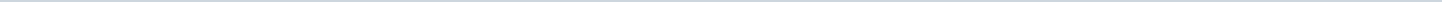 Index (16 onderwerpen)1 Suggestieve vragenlijst windenergie, ingediend door UtrechtNu! 2 Natuurinrichting, ingediend door SGP en BBB3 Beperking zonneparken op landbouw- en natuurgronden, ingediend door VVD4 Rijstteelt in Utrecht, ingediend door D665 Zorgen vanuit agrariërs over het Blauwtong-virus in relatie met het Utrechts natuurbeleid, ingediend door PVV, BBB, JA21, 50PLUS &amp; SGP6 Vervuilende lozingen op Utrechts water, ingediend door Volt7 Maatregelen blauwtongvirus, ingediend door Partij voor de Dieren en GroenLinks8 Artikel Trouw mbt onderzoek Investico, ingediend door D669 Elster Buitenwaard, ingediend door SGP10 Illegale slachterij, ingediend door Partij voor de Dieren11 Duidelijkheid misstanden aanvragen landbouwsubsidies, provincie Utrecht, ingediend door Volt en Partij voor de Dieren12 Hessingterrein de Bilt, ingediend door CDA13 Mogelijke aanvallen van de wolf, ingediend door PVV, SGP, 50PLUS, FVD, JA21 &amp; BBB14 Verdoven en zenderen wolf, ingediend door Partij voor de Dieren &amp; GroenLinks 15 Brute aanval op Israël en uiting, ingediend door PVV, JA21 en SGP16 Kinderen in noodopvang, ingediend door PvdASuggestieve vragenlijst windenergie, ingediend door UtrechtNu! MetadataDocumenten (2)Natuurinrichting, ingediend door SGP en BBBMetadataDocumenten (2)Beperking zonneparken op landbouw- en natuurgronden, ingediend door VVDMetadataDocumenten (2)Rijstteelt in Utrecht, ingediend door D66MetadataDocumenten (3)Zorgen vanuit agrariërs over het Blauwtong-virus in relatie met het Utrechts natuurbeleid, ingediend door PVV, BBB, JA21, 50PLUS &amp; SGPMetadataDocumenten (3)Vervuilende lozingen op Utrechts water, ingediend door VoltMetadataDocumenten (2)Maatregelen blauwtongvirus, ingediend door Partij voor de Dieren en GroenLinksMetadataDocumenten (3)Artikel Trouw mbt onderzoek Investico, ingediend door D66MetadataDocumenten (2)Elster Buitenwaard, ingediend door SGPMetadataDocumenten (2)Illegale slachterij, ingediend door Partij voor de DierenMetadataDocumenten (2)Duidelijkheid misstanden aanvragen landbouwsubsidies, provincie Utrecht, ingediend door Volt en Partij voor de DierenMetadataDocumenten (2)Hessingterrein de Bilt, ingediend door CDAMetadataDocumenten (3)Mogelijke aanvallen van de wolf, ingediend door PVV, SGP, 50PLUS, FVD, JA21 &amp; BBBMetadataDocumenten (2)Verdoven en zenderen wolf, ingediend door Partij voor de Dieren &amp; GroenLinks MetadataDocumenten (2)Brute aanval op Israël en uiting, ingediend door PVV, JA21 en SGPMetadataDocumenten (2)Kinderen in noodopvang, ingediend door PvdAMetadataDocumenten (2)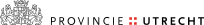 Stateninformatie Provincie UtrechtAangemaakt op:Stateninformatie Provincie Utrecht29-03-2024 12:23Schriftelijke vragen (RvO art. 47)Periode: 2023Status: BeantwoordLaatst gewijzigd15-11-2023 15:17ZichtbaarheidOpenbaarStatusBeantwoord#Naam van documentPub. datumInfo1.Suggestieve vragenlijst windenergie, ingediend door UtrechtNu!23-10-2023PDF,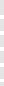 95,70 KB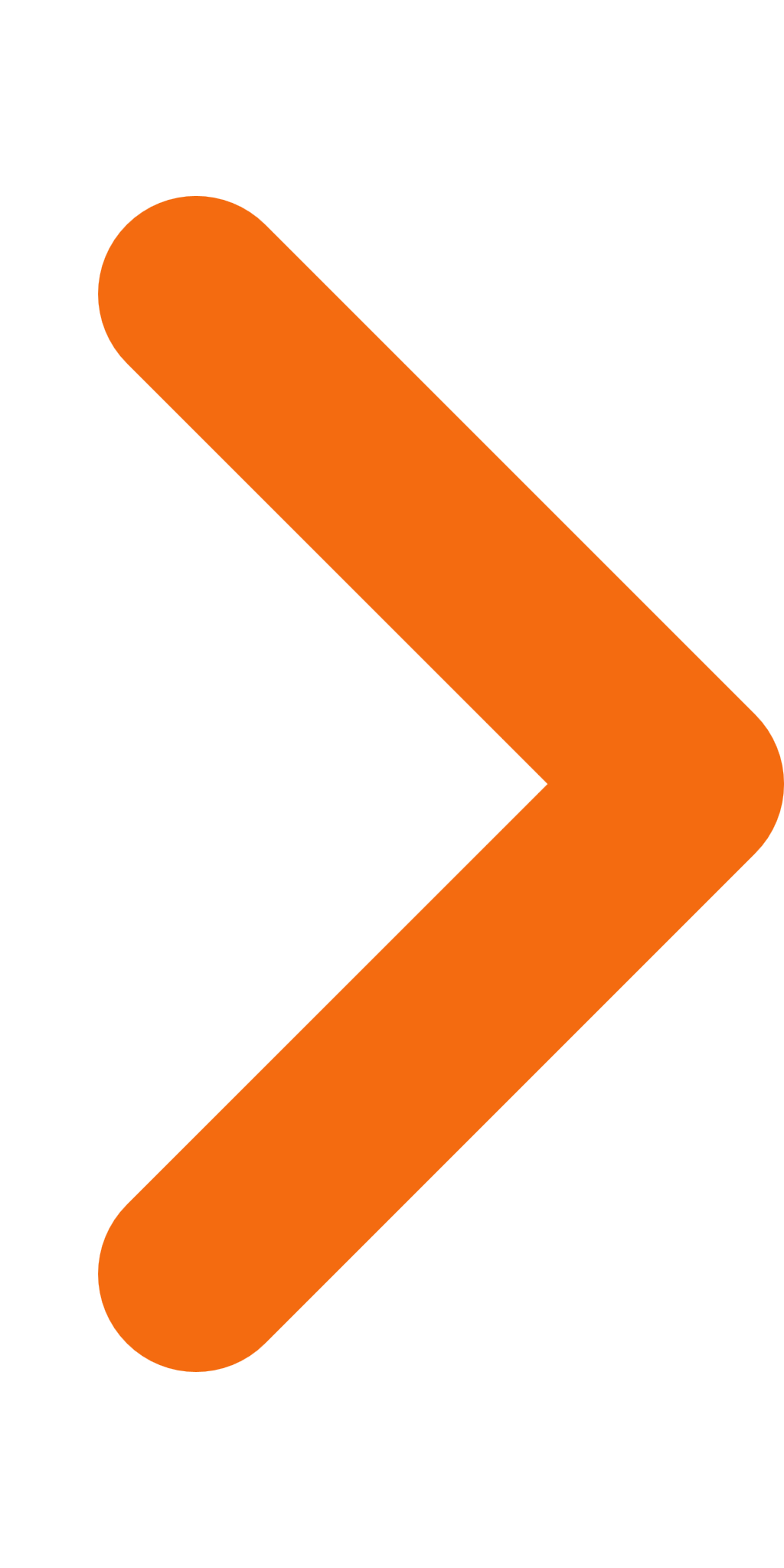 2.Suggestieve vragenlijst windenergie, ingediend door UtrechtNu, beantwoording15-11-2023PDF,109,36 KBLaatst gewijzigd14-11-2023 16:43ZichtbaarheidOpenbaarStatusBeantwoord#Naam van documentPub. datumInfo1.Natuurinrichting, ingediend door SGP en BBB, vragen25-10-2023PDF,512,33 KB2.Natuurinrichting, ingediend door SGP en BBB, beantwoording14-11-2023PDF,154,33 KBLaatst gewijzigd14-11-2023 11:47ZichtbaarheidOpenbaarStatusBeantwoord#Naam van documentPub. datumInfo1.Beperking zonneparken op landbouw- en natuurgronden, ingediend door VVD, vragen30-10-2023PDF,40,94 KB2.Beperking zonneparken op landbouw- en natuurgronden, ingediend door VVD, beantwoording14-11-2023PDF,114,20 KBLaatst gewijzigd14-11-2023 11:43ZichtbaarheidOpenbaarStatusBeantwoord#Naam van documentPub. datumInfo1.Rijstteelt in Utrecht ingediend door D66 vragen11-10-2023PDF,144,39 KB2.Verdagingsbrief art 47 vragen Overkleeft betr rijstteelt01-11-2023PDF,141,25 KB3.Rijstteelt in Utrecht, ingediend door D66, beantwoording14-11-2023PDF,114,41 KBLaatst gewijzigd07-11-2023 10:18ZichtbaarheidOpenbaarStatusBeantwoord#Naam van documentPub. datumInfo1.Zorgen vanuit agrariërs over het Blauwtong-virus in relatie met het Utrechts natuurbeleid, ingediend door PVV, BBB, JA21, 50PLUS &amp; SGP, vragen28-09-2023PDF,200,97 KB2.Zorgen vanuit agrariërs over het Blauwtong-virus in relatie met het Utrechts natuurbeleid, ingediend door PVV, BBB, JA21, 50PLUS &amp; SGP, verdaging24-10-2023PDF,173,17 KB3.Zorgen vanuit agrariërs over het Blauwtong-virus in relatie met het Utrechts natuurbeleid, ingediend door PVV, BBB, JA21, 50PLUS &amp; SGP, beantwoording07-11-2023PDF,140,23 KBLaatst gewijzigd07-11-2023 10:14ZichtbaarheidOpenbaarStatusBeantwoord#Naam van documentPub. datumInfo1.Vervuilende lozingen op Utrechts water, ingediend door Volt, vragen09-10-2023PDF,36,98 KB2.Vervuilende lozingen op Utrechts water, ingediend door Volt, beantwoording07-11-2023PDF,609,73 KBLaatst gewijzigd07-11-2023 10:13ZichtbaarheidOpenbaarStatusBeantwoord#Naam van documentPub. datumInfo1.Maatregelen blauwtongvirus, ingediend door Partij voor de Dieren en GroenLinks, vragen05-10-2023PDF,103,74 KB2.Maatregelen blauwtongvirus, ingediend door Partij voor de Dieren en GroenLinks, verdaging24-10-2023PDF,172,55 KB3.Maatregelen blauwtongvirus, ingediend door Partij voor de Dieren en GroenLinks, beantwoording07-11-2023PDF,146,53 KBLaatst gewijzigd06-11-2023 22:53ZichtbaarheidOpenbaarStatusBeantwoord#Naam van documentPub. datumInfo1.Artikel Trouw mbt onderzoek Investico, ingediend door D66, vragen02-10-2023PDF,101,72 KB2.Artikel Trouw mbt onderzoek Investico, ingediend door D66, beantwoording01-11-2023PDF,223,84 KBLaatst gewijzigd31-10-2023 13:46ZichtbaarheidOpenbaarStatusBeantwoord#Naam van documentPub. datumInfo1.Elster Buitenwaard, ingediend door SGP, vragen31-10-2023PDF,29,83 KB2.Elster Buitenwaard, ingediend door SGP, beantwoording31-10-2023PDF,142,29 KBLaatst gewijzigd31-10-2023 12:36ZichtbaarheidOpenbaarStatusBeantwoord#Naam van documentPub. datumInfo1.Illegale slachterij, ingediend door Partij voor de Dieren, vragen05-10-2023PDF,110,52 KB2.Illegale slachterij, ingediend door Partij voor de Dieren, beantwoording31-10-2023PDF,110,02 KBLaatst gewijzigd31-10-2023 12:22ZichtbaarheidOpenbaarStatusBeantwoord#Naam van documentPub. datumInfo1.Duidelijkheid misstanden aanvragen landbouwsubsidies, provincie Utrecht, ingediend door Volt en Partij voor de Dieren05-10-2023PDF,159,07 KB2.Duidelijkheid misstanden aanvragen landbouwsubsidies, provincie Utrecht, ingediend door Volt en Partij voor de Dieren, beantwoording31-10-2023PDF,233,40 KBLaatst gewijzigd24-10-2023 10:09ZichtbaarheidOpenbaarStatusBeantwoord#Naam van documentPub. datumInfo1.Hessingterrein de Bilt, ingediend door CDA, vragen19-09-2023PDF,25,42 KB2.Hessingterrein de Bilt, ingediend door CDA, verdaging03-10-2023PDF,48,25 KB3.Hessingterrein de Bilt, ingediend door CDA, beantwoording24-10-2023PDF,123,70 KBLaatst gewijzigd10-10-2023 14:23ZichtbaarheidOpenbaarStatusBeantwoord#Naam van documentPub. datumInfo1.Mogelijke aanvallen van de wolf, ingediend door PVV, SGP, 50PLUS, FVD, JA21 &amp; BBB, vragen13-09-2023PDF,1,58 MB2.Mogelijke aanvallen van de wolf, ingediend door PVV, SGP, 50PLUS, FVD, JA21 &amp; BBB, beantwoording10-10-2023PDF,213,51 KBLaatst gewijzigd10-10-2023 10:50ZichtbaarheidOpenbaarStatusBeantwoord#Naam van documentPub. datumInfo1.Verdoven en zenderen wolf, ingediend door Partij voor de Dieren &amp; GroenLinks, vragen27-09-2023PDF,154,54 KB2.Verdoven en zenderen wolf, ingediend door Partij voor de Dieren &amp; GroenLinks, beantwoording10-10-2023PDF,276,68 KBLaatst gewijzigd10-10-2023 10:50ZichtbaarheidOpenbaarStatusBeantwoord#Naam van documentPub. datumInfo1.Brute aanval op Israël en uiting, ingediend door PVV, JA21 en SGP, vragen09-10-2023PDF,45,57 KB2.Brute aanval op Israël en uiting, ingediend door PVV, JA21 en SGP, beantwoording10-10-2023PDF,208,10 KBLaatst gewijzigd03-10-2023 11:24ZichtbaarheidOpenbaarStatusBeantwoord#Naam van documentPub. datumInfo1.Kinderen in noodopvang, ingediend door PvdA, vragen08-09-2023PDF,68,08 KB2.Kinderen in noodopvang, ingediend door PvdA, beantwoording03-10-2023PDF,151,05 KB